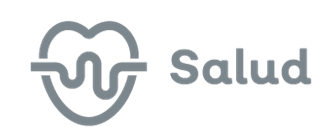 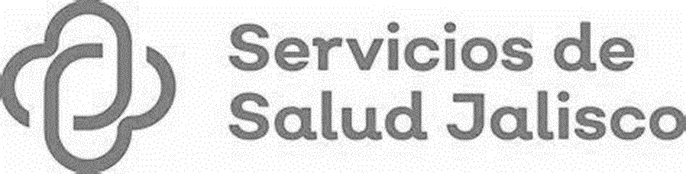 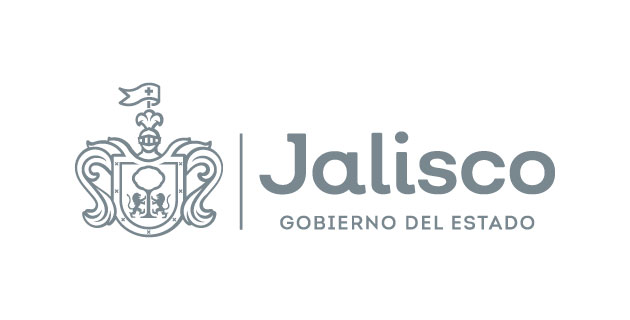 GOBIERNO DEL ESTADO DE JALISCOORGANISMO PÚBLICO DESCENTRALIZADO SERVICIOS DE SALUD JALISCOLICITACIÓN PÚBLICA NACIONAL SECGSSJ-LCCC-019-2024CON CONCURRENCIA DE COMITÉ SERVICIO DE IMPRESIÓN Y ELABORACIÓN DE DOCUMENTOS PARA LOS PROGRAMAS DEL O.P.D. SERVICIOS DE SALUD JALISCOEsta difusión tiene carácter informativo, para más información los licitantes deberán consultar el Sistema Electrónico de Compras Gubernamentales del Organismo Público Descentralizado Servicios de Salud Jalisco. Ubicado en el portal https://sifssj.jalisco.gob.mx/requisition/tree del Organismo Público Descentralizado Servicios de Salud Jalisco.